Présentation du film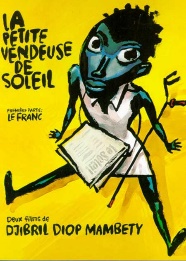 http://cinema.ia80.ac-amiens.fr/files/2016-2017/FILM3-LA%20PETITE%20VENDEUSE%20DE%20SOLEIL/VendSoleil_fiche1_presentation.pdf« Cette histoire est un hymne au courage des enfants des rues », selon Djibril Diop Mambéty dans son prologue. L'espoir, la vie, l'amitié, le handicap, le combat pour vivre ou pour survivre, la pauvreté, le rapport entre les garçons et les filles, Dakar une ville africaine sont autant de thèmes qui emporteront l’émotion et le ressenti des jeunes spectateurs.« Rester debout » malgré les béquilles et grandir pour les spectateurs, tels sont les enjeux du travail autour de ce film si sensible malgré ses apparences anodines.Le soleilLe soleil dans tous les sens de compréhension au propre comme au figuré, le Soleil journal de Dakar, l’astre lumineux de notre système solaire, le roi soleil, le soleil et ses rayons de chaleur (physique, humaine… ?). Du réel à la métaphore les niveaux de lecture du film sont multiples et s’adaptent à l’âge des spectateurs. Un conteUn film écrit comme un conte avec ses héros, ses obstacles et ses aides mais aussi avec une forte dimension documentaire avec des acteurs non professionnels, « des petites gens » comme le dit son réalisateur. Une irruption du réel dans un monde africain qu’il voudrait transforme par ses œuvres en montrant la réalité de la vie quotidienne à Dakar.Préparer l’attention des élèves spectateurs En classe, à partir d’un extrait court de film (DVD).Projeter l’extrait sans le son (couper le son sur la télévision). « il n’y a pas de son !! »Revoir l’extrait. Prise de notes individuelle : j’ai vu, je me demande puis synthèse collective.Repérer les plans, les compter… Le plan est l’unité, la durée, de narration du cinéma.Ecouter le son de l’extrait sans l’image (cacher l’écran). Prise de notes : j’ai entendu, je me demande…synthèse.Voir l’extrait image et son. Qu’apporte le son en plus de l’image sur la narration ?...La projection en V.O. vise donc essentiellement l’ouverture d’esprit et la curiosité du spectateur qui en sera d’autant plus actif. Par ailleurs, certains personnages parlent en français. La force du film emporte l’émotion et permet la compréhension. Préciser aux enfants de se concentrer surtout sur les émotions véhiculées par la mise en scène pour bien comprendre le film. Les bruitages et musiques donnent aussi de multiples pistes de compréhension. Pour les spectateurs jeunes ou avec des difficultés de lecture des sous-titres : on peut se passer de lire des sous-titres pour comprendre, les « déculpabiliser ».